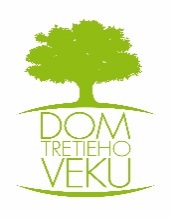 Žiadosť o zabezpečenie poskytovaniasociálnej službyPečiatka DTV1. Žiadateľ    Priezvisko (u žien aj rodné)                            meno                                            titul1. Žiadateľ    Priezvisko (u žien aj rodné)                            meno                                            titul1. Žiadateľ    Priezvisko (u žien aj rodné)                            meno                                            titul2. Narodený    Deň, mesiac, rok                                             miesto                                          okres2. Narodený    Deň, mesiac, rok                                             miesto                                          okres2. Narodený    Deň, mesiac, rok                                             miesto                                          okres3. Bydlisko    Obec                        PSČ                             ulica, číslo                                      okres     _________________________________________________________________________    Korešpondenčná  adresa                                                                             Tel. kontakt3. Bydlisko    Obec                        PSČ                             ulica, číslo                                      okres     _________________________________________________________________________    Korešpondenčná  adresa                                                                             Tel. kontakt3. Bydlisko    Obec                        PSČ                             ulica, číslo                                      okres     _________________________________________________________________________    Korešpondenčná  adresa                                                                             Tel. kontakt4. Štátne občianstvo:                                               Národnosť:   Rodinný stav: (ženatý/vydatá, ovdovený/á, rozvedený/á, slobodný/á)4. Štátne občianstvo:                                               Národnosť:   Rodinný stav: (ženatý/vydatá, ovdovený/á, rozvedený/á, slobodný/á)4. Štátne občianstvo:                                               Národnosť:   Rodinný stav: (ženatý/vydatá, ovdovený/á, rozvedený/á, slobodný/á)5. Druh sociálnej služby: Zariadenie pre seniorov5. Druh sociálnej služby: Zariadenie pre seniorov5. Druh sociálnej služby: Zariadenie pre seniorov6. Forma sociálnej služby: pobytová6. Forma sociálnej služby: pobytová6. Forma sociálnej služby: pobytová7. Poskytovanie sociálnej služby v:□ Garsónka                             □ Dvojgarsónka                    □ Celodenná starostlivosť7. Poskytovanie sociálnej služby v:□ Garsónka                             □ Dvojgarsónka                    □ Celodenná starostlivosť7. Poskytovanie sociálnej služby v:□ Garsónka                             □ Dvojgarsónka                    □ Celodenná starostlivosť8. Číslo právoplatného rozhodnutia o odkázanosti na sociálnu službu:8. Číslo právoplatného rozhodnutia o odkázanosti na sociálnu službu:8. Číslo právoplatného rozhodnutia o odkázanosti na sociálnu službu:9. Príjem žiadateľa (mesačne, aký v €)                                             od koho9. Príjem žiadateľa (mesačne, aký v €)                                             od koho9. Príjem žiadateľa (mesačne, aký v €)                                             od koho10. Majetok žiadateľa:      Hotovosť (u koho?)______________________________________________________      Vklady (kde) __________________________________________________________        Pohľadávky ( u koho) ___________________________________________________       Nehnuteľný majetok (druh, výmera, kde)____________________________________       Životné poistky (poisťovňa, číslo poistky) ___________________________________10. Majetok žiadateľa:      Hotovosť (u koho?)______________________________________________________      Vklady (kde) __________________________________________________________        Pohľadávky ( u koho) ___________________________________________________       Nehnuteľný majetok (druh, výmera, kde)____________________________________       Životné poistky (poisťovňa, číslo poistky) ___________________________________10. Majetok žiadateľa:      Hotovosť (u koho?)______________________________________________________      Vklady (kde) __________________________________________________________        Pohľadávky ( u koho) ___________________________________________________       Nehnuteľný majetok (druh, výmera, kde)____________________________________       Životné poistky (poisťovňa, číslo poistky) ___________________________________11. Žiadateľ býva: vo vlastnom dome/byte     □                  v podnájme     □                v inom zariadení        □s príbuznými                     □                    osamelo         □12. Osoby v príbuzenskom vzťahu so žiadateľom (manžel/ka, deti, vnuci, zať, nevesta)13.  Vyhlásenie žiadateľa:       Vyhlasujem, že všetky údaje v tejto žiadosti som uviedol podľa skutočnosti. Som si          vedomý toho, že nepravdivé údaje by mali za následok prípadné požadovanie náhrady        vzniknutej škody,  eventuálne i trestné stíhanie a skončenie pobytu v ZpS.        Vyhlasujem, že budem dodržiavať vnútorné predpisy platné v zariadení pre seniorov.Dňa: ..........................................                                 ............................................................                                                                                             čitateľný podpis žiadateľa14.  Súhlas dotknutej osoby so spracovaním osobných údajov        Týmto udeľujem súhlas so spracovaním osobných údajov uvedených v tejto žiadosti        v zmysle zákona č. 18/2018 Z. z. o ochrane osobných údajov a Nariadenia Európskeho                                       parlamentu a Rady (EÚ) 2016/679. Tento súhlas je možné kedykoľvek odvolať.Dňa: ............................................                                    .................................................................                                                                                                čitateľný podpis žiadateľa15. Zoznam príloh:      - rozhodnutie o odkázanosti na sociálnu službu      - posudok o odkázanosti na sociálnu službu      - potvrdenie o dôchodku zo Sociálnej poisťovne      - lekárske správy      - čestné prehlásenie      - iné _______________________________________________________________V Bratislave dňa: .................................                    ..........................................................                                                                                                  čitateľný podpis žiadateľa